Информация о действующих производителях зернового рынка Удмуртской Республики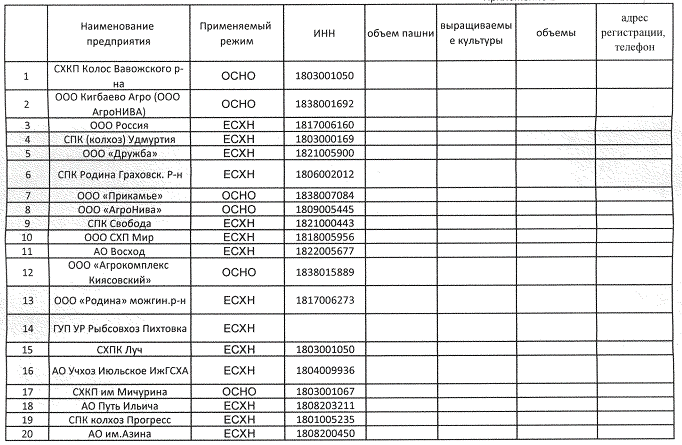 